FORMULÁRIO PARA APRESENTAÇÃO DE RELATÓRIO DE AFASTAMENTO (ATÉ 30 DIAS)Nº DO AFASTAMENTO NO SISTEMA Marte Web:  NOME DO DOCENTE: DEPARTAMENTO:    CATEGORIA: PERÍODO DA VIAGEM:    A   LOCAL DA VIAGEM:     EVENTO: RESUMO DAS ATIVIDADES DESENVOLVIDAS: (1 folha):      EVENTO GEROU PUBLICAÇÃO EM NOME DO DOCENTE?:       NÃO       SIMNOME DO TRABALHO (anexar pdf):      LOCAL e DATA DO PEDIDO:      ,: ._______________________________Assinatura do DocenteAprovado pelo Conselho Departamental em __________/________/________Assinatura do Chefe de Departamento: ____________________________________*** Todos os afastamentos gerados precisam de relatório. ***O relatório deve ser inserido no Sistema somente após aprovação do Conselho Departamental.neyvci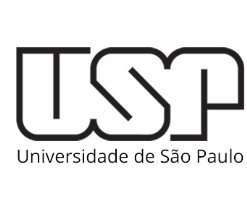 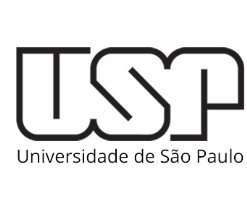 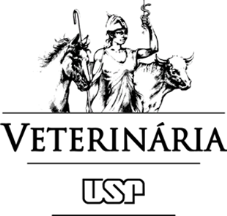 